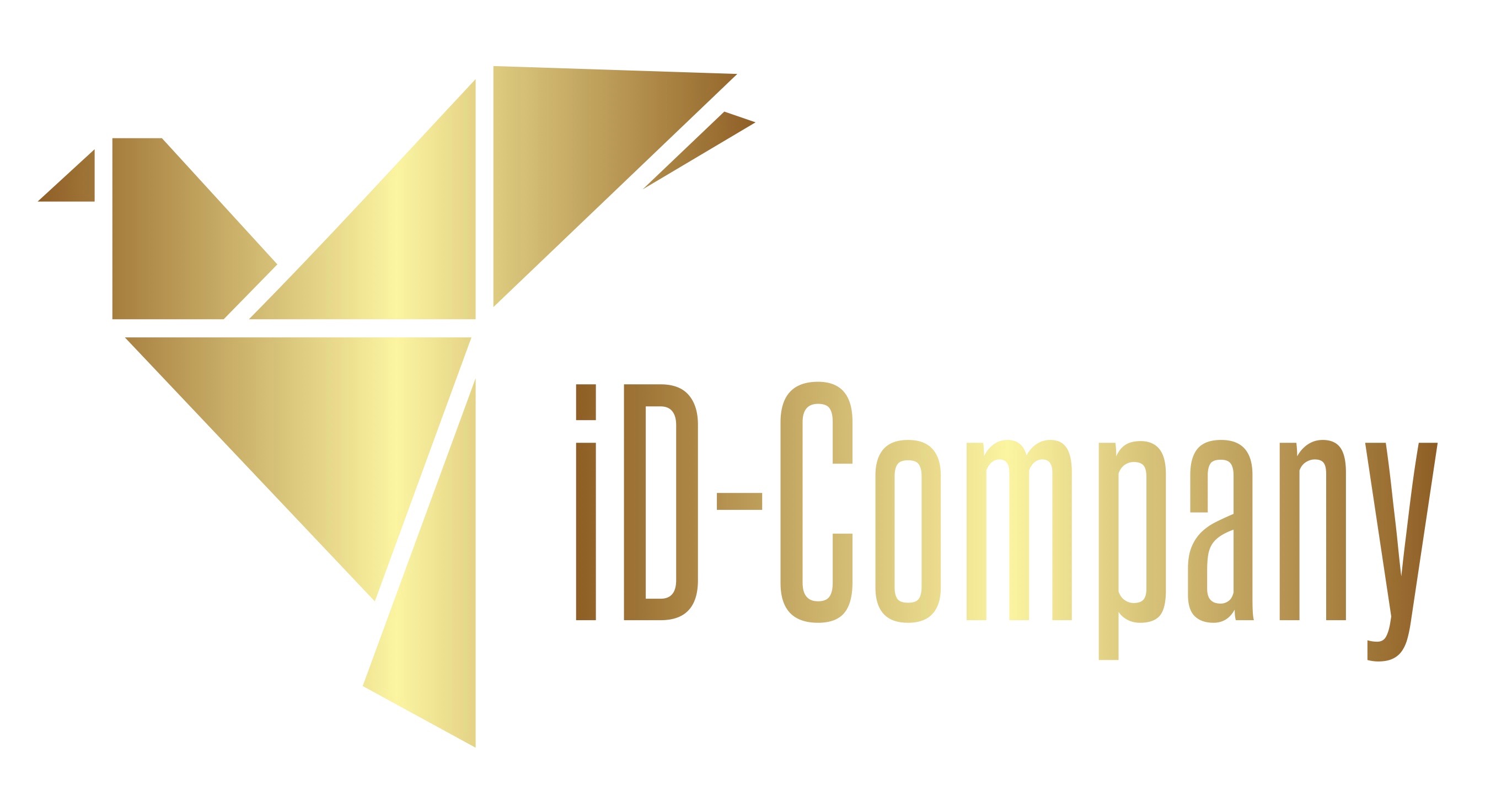 STREET DANCE MUSIC Grade 1Exercise				        Song			   ArtistGrade 2Exercise				        Song			   ArtistGrade 3Exercise				        Song			   ArtistGrade 4Exercise				        Song			   ArtistGrade 5Exercise				        Song			   Artist1. Warm upPoisonDell biv Deovoe2. Rock and 2-Step StillDonell Jones3. Cabbage Patch & Reebok1,2 StepCiara4. Prep and GucciGetting jiggy with itWill Smith5. Top Rock & Salsa StepApacheIncredible bongo band6. Back Salsa Step & Balance Exercise I know you got soulEric B & Rakim7. Setting the GrooveBoogie DownAl Jarreu8. Waving - Arm PositionsChic like youRaphael Saddiq9. Waving – Arm FluidityChic like youRaphael Saddiq 10. Body wavesDeboutonnerModeselektorSet dance 1 Every little stepBobby brownSet Dance 2NiceChris Brown1. Warm upSorryJustin BieberJustin Bieber2. Back Rock/2-step/March/ALFJamMichael JacksonMichael Jackson3. Smurf & Janet JacksonWhat have you done for lately?Janet JacksonJanet Jackson4. Jacks up & downBongo JamCrazy CousinzCrazy Cousinz5. Technique DrillShe Wants to MoveNERDNERD6. Cortez Million Dollar BillWhitney HoustonWhitney Houston7. FlickBoogie WonderlandEarth, Wind and FireEarth, Wind and Fire8. Breakdown & ScootchPlay That Funky MusicWild Cherry J FootworkWild Cherry J Footwork9. Uncle Sam Points Bad mamma JammaCarl CarltonCarl Carlton10. Pop/Contractions - Arms and chest  Doo Wa DittyZapp and Rogers Zapp and Rogers 11. Pop/Contractions - LegsBreakin' it downSlick Dogg Slick Dogg Set Dance 1Just a friendJust a friendMarioMarioSet Dance 2All of the nightKelly RowlandKelly RowlandWarm upShe’s Got That VibeR Kelly Steve MartinCaught UpUsherRunning Man & Roger RabbitDon't be cruelBobby BrownTop Rock and ShuffleLet the Rhythm Hit emEric B & RakimIndian Step/Corkscrew/Monkey swings Microphone FiendEric B & Rakim Jack and Pas de Bouree White NoiseDisclosureJack and Heel and Toe Funky AnthemCrazy CousinzBasic DrillKeep the fire burningGwen McCraeLateral drillRelight my Fire Dan HartmanLateral drill StylisedRelight my fire Dan HartmanPaceSuperstitionStevie WonderGroove and Strong Man LockThe Girl is MineMichael JacksonFresnoDoo Wa Ditty Zapp and RogersTuttingPopN-SyncSet Dance 1So in LoveJill Scott & Anthony HamiltonSet Dance 2 This is what you came forCalvin Harris feat RihannaWarm upTake back the nightJustin Timberlake Biz Markie & Kriss KrossLove Don't Cost A ThingJennifer LopezShamrock & A-Town Stomp Boogie 2NiteTweetW' and 6-StepCan you get it/Suzie CesarMandrillKick Step/Knee drop/Footwork TravelCan you get it/Suzie CesarMandrillSlide and Stomp Find the wayLisa ShawStomp and ShuffleFrontlinePrincess NyahWrist Twirls and Uncle Sam PointsCosmic girl Jamiroquai Scooby DooVirtual insanity Jamiroquai Halves and BolosContraversyPrinceAlternate DirectionsContraversyPrinceGlides - MoonwalkBille JeanMichael Jackson Body WavesBeatboxThe Art of Noise Set Dance 1 Why You Wanna Trip On MeMichael Jackson Set dance 2 Bad BloodNaoWarm upUnder PressureBoys to MenBart Simpson and Basket-BallI don't know what you came to doTony Toni ToneMonasteryHuman beingZion-iThe Robocop and Harlem Shake Take ControlAmerieCC's and 3-StepBattle (Instrumental)Erick SermonIntroduction to Freezes (Fisher Price)1960 What?Gregory PorterFarmerI See YouCrazy CousinzTrain and SlideI WillSeb WildbloodHip Groove and Loose LegsAlingoP-SquareAlternate Directions and TravelDanceRamziWaack AttackDanceRamziWaacking CombinationYour WaysJackson FiveLeo Walk and Skeeter Rabbit Around the WorldPick up The PiecesAverage white bandHitch Hike and Stop n' GoFunk-o-NotsOhio PlayersTuttin' SequenceFreshKool and the GangDrill Sequence Men in BlackWill SmithSet Dance 1GirlfriendNaoSet Dance 2PhantomT-Pain